Об организации и системе информирования в БГЭУ в 2023-2024 учебном годуВ целях совершенствования организации и системы информирования профессорско-преподавательского состава, работников и обучающихся о деятельности государственных органов, иных организаций, о политической, экономической, культурной и международной жизни страныПРИКАЗЫВАЮ:	1. Единый день информирования профессорско-преподавательского состава и работников проводить в третий четверг каждого месяца членами групп информирования, преподавателями и работниками по распоряжению руководителей структурных подразделений.	2. Деканам факультетов, директорам филиалов, директору Института социально-гуманитарного образования Добророднему Д.Г. обеспечить проведение информирования обучающихся преподавателями ежемесячно – каждый третий четверг во время учебных занятий.3. Деканам факультетов, директорам институтов, директорам филиалов, руководителям структурных подразделений представлять в управление воспитательной работы с молодежью (каб. 115а, учебный корпус №3, тел.16-72, электронный адрес: uvr@bseu.by) следующую информацию:3.1. сводные графики на семестр о проведении информирования на факультетах, кафедрах, в институтах, филиалах и структурных подразделениях среди работников и обучающихся с указанием факультета (кафедры, института, филиала, подразделения), ответственного, курса, учебной группы, даты, времени, аудитории – до 11.09.2023 (на 1 семестр) и до 12.02.2024 (на 2 семестр);3.2. сводные отчеты о проведении информирования среди работников и обучающихся – до 28 числа каждого месяца.4. Деканам факультетов, директорам институтов, директорам филиалов, заведующим кафедрами, руководителям структурных подразделений на советах факультетов, институтов, филиалов, заседаниях кафедр, совещаниях до 15.09.2023 довести до профессорско-преподавательского состава и работников систему проведения информирования исходя из настоящего приказа.5. Контроль за выполнением данного приказа возложить на проректора по воспитательной работе Скрибу С.И.6. Начальнику отдела документационного обеспечения Гирис В.А. довести настоящий приказ до проректоров, деканов факультетов, директоров институтов, директоров филиалов, заведующих кафедрами, руководителей структурных подразделений.Ректор 					                     	А.В.Егоров                                                                      Проректор по воспитательной работеС.И.СкрибаНачальник ЦКОПА.Е.ХрибтенкоНачальник отдела правовогообеспечения и специального учетаД.Р.ЧеркесПриказ подготовил начальник управлениявоспитательной работы с молодежьюД.Н.Васьков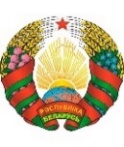 Міністэрства адукацыіРэспублікі БеларусьУА «БЕЛАРУСКІ ДЗЯРЖАЎНЫ ЭКАНАМІЧНЫ УНІВЕРСІТЭТ»(БДЭУ)ЗАЗАГАД             ____________ №___________г.МінскМинистерство образованияРеспублики Беларусь УО «БЕЛОРУССКИЙ ГОСУДАРСТВЕННЫЙ ЭКОНОМИЧЕСКИЙ УНИВЕРСИТЕТ»(БГЭУ)ПРИКАЗг.Минск